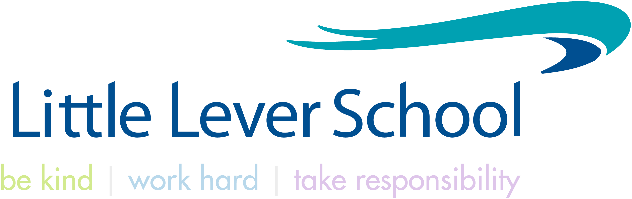 JOB DESCRIPTIONPERSON SPECIFICATIONSTAGE 2 Will only be used in the event of a large number of applicants meeting the minimum essential requirements DepartmentLITTLE LEVER SCHOOLLITTLE LEVER SCHOOLJob TitleTA2 SEND TA2 SEND Hours26.67 term time plus 5 days26.67 term time plus 5 daysGradeGrade D (SCP 6 - 11) + SEN ALLOWANCEGrade D (SCP 6 - 11) + SEN ALLOWANCEPrimary Purpose of the Job Working as a member of the School’s Inclusion Team under the supervision and direction/guidance of the Head of Inclusion (SENCO) – working in a variety of ways to ensure that students with additional needs are fully included in the life of the learning community and have equal opportunity to fulfil their potential. Implement structured learning programmes for students supported within InclusionProvide support for a range of teaching and learning activities in schoolProvide support for individual students and groups of students in specific areas of the curriculum or during transitionsWorking as a member of the School’s Inclusion Team under the supervision and direction/guidance of the Head of Inclusion (SENCO) – working in a variety of ways to ensure that students with additional needs are fully included in the life of the learning community and have equal opportunity to fulfil their potential. Implement structured learning programmes for students supported within InclusionProvide support for a range of teaching and learning activities in schoolProvide support for individual students and groups of students in specific areas of the curriculum or during transitionsResponsible toHead of Inclusion (SENCO)Head of Inclusion (SENCO)Principal ResponsibilitiesWork under the direction/guidance of the Head of Inclusion/class teacher to support particular student(s) to access the curriculum in the most effective way appropriate to their needs and understandingUnder the direction of the Head of Inclusion, contribute to maintaining student records and feeding back on progressIn liaison with the Head of Inclusion support the transition of statemented studentsDeliver and monitor programmes devised by/under the directions of LA Support Services or Head of InclusionUnder the guidance of the Head of Inclusion, input data regarding interventions on the school provision mapAny other appropriate duties commensurate with the grade of the post which may be required from time to timeWork under the direction/guidance of the Head of Inclusion/class teacher to support particular student(s) to access the curriculum in the most effective way appropriate to their needs and understandingUnder the direction of the Head of Inclusion, contribute to maintaining student records and feeding back on progressIn liaison with the Head of Inclusion support the transition of statemented studentsDeliver and monitor programmes devised by/under the directions of LA Support Services or Head of InclusionUnder the guidance of the Head of Inclusion, input data regarding interventions on the school provision mapAny other appropriate duties commensurate with the grade of the post which may be required from time to timeSUPPORT FOR THE STUDENTEstablish good working relationships with students, acting as a role model and setting high expectationsEncourage children’s positive behaviour in line with Individual Education PlansPromote inclusion and acceptance of all studentsEncourage students to interact with others and engage in activities led by the teacherPromote self-esteem and independence employing strategies to recognise and reward achievement within established school proceduresProvide support for learning activities across a range of key stages and in a range of environments in line with children’s needsSupport children’s development (e.g. physical, emotional, social, communication and intellectual development needs)Help to keep children safe, including maintaining a safe environment, dealing with accidents, supporting safeguardingSupport children with disabilities or special educational needs in line with the school and LA plansUse information and communication technology to support pupils’ learning in line with their needsSUPPORT FOR THE TEACHEREstablish and maintain an appropriate learning environment under the supervision of the Director of Inclusion/class teacherAdminister routine tests and accurately record achievement/progressPromote positive values and attitudes and good student behaviour, dealing promptly with conflict and incidents and encourage students to take responsibility for their own behaviour in line with established school policyObserve and report on pupil performanceInvigilate tests and examinationsSUPPORT FOR THE CURRICULUMSupport literacy, numeracy and science activities as appropriate to the needs of the pupilsSupport the use of information and communication technology for teaching and learningContribute to monitoring and maintaining curriculum resourcesSupport children’s learning in line with specialist assessments and curriculaSUPPORT FOR THE SCHOOLBe aware of and comply with school policies and procedures relating to child protection, health, safety and security, confidentiality and data protection.  Report all concerns to the appropriate person (as named in the policy concerned)Be aware of and support difference and ensure all students have equal access to the opportunities to learn and developContribute to the school ethos, aims and improvement plansParticipate in training and other learning activities, as requiredAccompany teaching staff and students on visits, trips and out of school activities, as requiredContribute to the positive relationships with children and adults through communication and interactionProvide displaysSUPPORT FOR THE STUDENTEstablish good working relationships with students, acting as a role model and setting high expectationsEncourage children’s positive behaviour in line with Individual Education PlansPromote inclusion and acceptance of all studentsEncourage students to interact with others and engage in activities led by the teacherPromote self-esteem and independence employing strategies to recognise and reward achievement within established school proceduresProvide support for learning activities across a range of key stages and in a range of environments in line with children’s needsSupport children’s development (e.g. physical, emotional, social, communication and intellectual development needs)Help to keep children safe, including maintaining a safe environment, dealing with accidents, supporting safeguardingSupport children with disabilities or special educational needs in line with the school and LA plansUse information and communication technology to support pupils’ learning in line with their needsSUPPORT FOR THE TEACHEREstablish and maintain an appropriate learning environment under the supervision of the Director of Inclusion/class teacherAdminister routine tests and accurately record achievement/progressPromote positive values and attitudes and good student behaviour, dealing promptly with conflict and incidents and encourage students to take responsibility for their own behaviour in line with established school policyObserve and report on pupil performanceInvigilate tests and examinationsSUPPORT FOR THE CURRICULUMSupport literacy, numeracy and science activities as appropriate to the needs of the pupilsSupport the use of information and communication technology for teaching and learningContribute to monitoring and maintaining curriculum resourcesSupport children’s learning in line with specialist assessments and curriculaSUPPORT FOR THE SCHOOLBe aware of and comply with school policies and procedures relating to child protection, health, safety and security, confidentiality and data protection.  Report all concerns to the appropriate person (as named in the policy concerned)Be aware of and support difference and ensure all students have equal access to the opportunities to learn and developContribute to the school ethos, aims and improvement plansParticipate in training and other learning activities, as requiredAccompany teaching staff and students on visits, trips and out of school activities, as requiredContribute to the positive relationships with children and adults through communication and interactionProvide displaysSUPPORT FOR THE STUDENTEstablish good working relationships with students, acting as a role model and setting high expectationsEncourage children’s positive behaviour in line with Individual Education PlansPromote inclusion and acceptance of all studentsEncourage students to interact with others and engage in activities led by the teacherPromote self-esteem and independence employing strategies to recognise and reward achievement within established school proceduresProvide support for learning activities across a range of key stages and in a range of environments in line with children’s needsSupport children’s development (e.g. physical, emotional, social, communication and intellectual development needs)Help to keep children safe, including maintaining a safe environment, dealing with accidents, supporting safeguardingSupport children with disabilities or special educational needs in line with the school and LA plansUse information and communication technology to support pupils’ learning in line with their needsSUPPORT FOR THE TEACHEREstablish and maintain an appropriate learning environment under the supervision of the Director of Inclusion/class teacherAdminister routine tests and accurately record achievement/progressPromote positive values and attitudes and good student behaviour, dealing promptly with conflict and incidents and encourage students to take responsibility for their own behaviour in line with established school policyObserve and report on pupil performanceInvigilate tests and examinationsSUPPORT FOR THE CURRICULUMSupport literacy, numeracy and science activities as appropriate to the needs of the pupilsSupport the use of information and communication technology for teaching and learningContribute to monitoring and maintaining curriculum resourcesSupport children’s learning in line with specialist assessments and curriculaSUPPORT FOR THE SCHOOLBe aware of and comply with school policies and procedures relating to child protection, health, safety and security, confidentiality and data protection.  Report all concerns to the appropriate person (as named in the policy concerned)Be aware of and support difference and ensure all students have equal access to the opportunities to learn and developContribute to the school ethos, aims and improvement plansParticipate in training and other learning activities, as requiredAccompany teaching staff and students on visits, trips and out of school activities, as requiredContribute to the positive relationships with children and adults through communication and interactionProvide displaysSUPPORT FOR THE STUDENTEstablish good working relationships with students, acting as a role model and setting high expectationsEncourage children’s positive behaviour in line with Individual Education PlansPromote inclusion and acceptance of all studentsEncourage students to interact with others and engage in activities led by the teacherPromote self-esteem and independence employing strategies to recognise and reward achievement within established school proceduresProvide support for learning activities across a range of key stages and in a range of environments in line with children’s needsSupport children’s development (e.g. physical, emotional, social, communication and intellectual development needs)Help to keep children safe, including maintaining a safe environment, dealing with accidents, supporting safeguardingSupport children with disabilities or special educational needs in line with the school and LA plansUse information and communication technology to support pupils’ learning in line with their needsSUPPORT FOR THE TEACHEREstablish and maintain an appropriate learning environment under the supervision of the Director of Inclusion/class teacherAdminister routine tests and accurately record achievement/progressPromote positive values and attitudes and good student behaviour, dealing promptly with conflict and incidents and encourage students to take responsibility for their own behaviour in line with established school policyObserve and report on pupil performanceInvigilate tests and examinationsSUPPORT FOR THE CURRICULUMSupport literacy, numeracy and science activities as appropriate to the needs of the pupilsSupport the use of information and communication technology for teaching and learningContribute to monitoring and maintaining curriculum resourcesSupport children’s learning in line with specialist assessments and curriculaSUPPORT FOR THE SCHOOLBe aware of and comply with school policies and procedures relating to child protection, health, safety and security, confidentiality and data protection.  Report all concerns to the appropriate person (as named in the policy concerned)Be aware of and support difference and ensure all students have equal access to the opportunities to learn and developContribute to the school ethos, aims and improvement plansParticipate in training and other learning activities, as requiredAccompany teaching staff and students on visits, trips and out of school activities, as requiredContribute to the positive relationships with children and adults through communication and interactionProvide displaysDate Job Description prepared/updatedDate Job Description prepared/updatedJune 2022June 2022Job Description prepared byJob Description prepared byMr D MckeonMr D MckeonDepartmentLittle Lever School Job TitleTA2 SENDMINIMUM ESSENTIAL REQUIREMENTSMINIMUM ESSENTIAL REQUIREMENTSMETHOD OF ASSESSMENT1.	Skills, Competency and Knowledge1.	Skills, Competency and Knowledge1.	Skills, Competency and Knowledge1.1Ability to provide effective support during learning activities through use of appropriate strategies to motivate and challenge pupilsApplication Form/Interview1.2Ability to interact with, listen to and positively encourage pupils to learnApplication Form/Interview1.3Ability to deal with respond calmly and promptly to incidents, safeguarding issues and challenging behaviour, in accordance with role and responsibilitiesApplication Form/Interview1.4Ability to supervise children and young people safely, adapting the learning environment where required according to needs, abilities, and agreed proceduresApplication Form/Interview1.5Ability to apply agreed behaviour strategies, responding appropriately to incidents in accordance with role and responsibilitiesApplication Form/Interview1.6Ability to provide constructive feedback on a range of issues to colleagues and other professionalsInterview1.7Ability to communicate effectively with children/young people and adults, adapting communications styles and approaches to individual needs, abilities and situations. Ability to foster positive relationships between children/young people and with other adults and to recognise and encourage resolution of issuesApplication Form/Interview1.8Ability to work effectively as part of a team through information-sharing, feedback, problem-resolution and supportApplication Form/Interview1.9Ability to use self-evaluation and reflection to learn and develop practiceInterview1.10Ability to operate ICT resources safely and effectively as a learning resource.  Ability to access and use learning programs and information, and to encourage and support ICT during learning activities, feeding back on pupils’ progress and responseApplication Form/Interview1.11Ability to plan and deliver teaching and learning activities to complement, reinforce or extend teaching and learning delivered by the teacher, including when working with the whole class, under the direction of the teacher or accordance with arrangements made by the PrincipalApplication Form/Interview1.12Ability to monitor and provide feedback on pupil participation and progress and evaluate own contribution to the learning activity Interview1.13Ability to structure learning activities, select and prepare learning resources with due regard for ability, inclusion and diversity and learning objectivesApplication Form/Interview1.14Ability to work collaboratively with the teacher, colleagues and other professionals to support teaching, learning, well-being and transitionsApplication Form/Interview1.15Ability to identify the purpose of learning displays and devise design and content accordingly.  Ability to create the display with due regard for safety and future maintenance, and to evaluate its effectivenessInterview1.16Knowledge and understanding of children and young people’s (in relevant age groups) expected patterns of development including physical development, communication, intellectual development and learning, social, emotional and behavioural developmentApplication Form/Interview1.17Knowledge and understanding of the relevant school curriculum and age-related expectations of pupilsApplication Form/Interview1.18Knowledge and understanding of procedures for maintaining appropriate pupil recordsApplication Form/Interview1.19Knowledge and understanding of literacy and numeracy strategies for relevant age groupsApplication Form/Interview 1.20Awareness of the SEN Code of Practice and of its implications in practiceApplication Form/Interview1.21Awareness of safeguarding principles and safe working practices and to be able to set in motion appropriate procedures according to school setting/policiesApplication Form/Interview1.22Relevant experience of working with children in an educational setting (within specified age range/subject area)Application Form1.23Valuing Diversity Listen, support and monitor the diverse contributions made to service development without prejudice.  Challenge behaviours and processes which do not positively advance the diversity agenda whilst being prepared to accept feedback about own behaviour.  Recognise people’s strengths, aspirations and abilities and help to develop their potential.  Understand how Valuing Diversity can improve our ability to deliver better services and reduce disadvantageApplication Form/Interview1.24Caring for Customers Listen and respond to customer need, seek out innovative ways of consulting service users and engaging partners.  Network with others to develop services for the benefit of the service usersApplication Form/Interview1.25Developing Self and Others Ability to question, and request right training and development that links to the post, to seek opportunities that add to skills and knowledge, to respond positively to opportunities that arise. And to support others’ learning and share learning with othersApplication Form/Interview1.26Health and Safety The ability to identify risk to self and others when undertaking work activities and appropriate actions needed to minimise riskInterview1.27Confidentiality To acknowledge the need to maintain confidentiality at all times and to become aware of the National, Council and school/setting policies on Confidentiality, and the management and sharing of informationInterview1.28Energy Efficiency To be aware of the energy efficiency issues in own area of work and throughout the organisationInterview2.	Experience/Qualifications/Training etc.2.	Experience/Qualifications/Training etc.2.	Experience/Qualifications/Training etc.2.1Holder of a nationally recognised qualification at Level 2 or above in English/literacy and mathematics/numeracy (GCSE grade C or above). A’ Levels desirableApplication Form / Certificates2.2Holder, working towards or willing to work towards an NVQ Level 3, BTEC Level 3 or equivalent in Teaching Assistant or Supporting Teaching and Learning in Schools Application Form / Certificates3.	Work Related Circumstances – Professional Values & Practices3.	Work Related Circumstances – Professional Values & Practices3.	Work Related Circumstances – Professional Values & Practices3.1High expectations of all students; respect for their social, cultural, linguistic, religious and ethnic background and a commitment to raising their educational achievementsApplication Form & Interview3.2Ability to build and maintain successful relationships with students, treat them consistently, with respect and consideration and demonstrate concern for their development as learnersApplication Form & Interview3.3Demonstrate and promote the positive values, attitudes and behaviour they expect from the students with whom they workApplication Form & Interview3.4Ability to work collaboratively with colleagues and carry out role effectively, knowing when to seek help and adviceApplication Form & Interview3.5Able to liaise sensitively and effectively with parents and carers recognising their role in student learning under the direction of the Director of InclusionApplication Form & Interview3.6Able to improve their own practice through observations, evaluations and discussion with colleaguesApplication Form & Interview3.7Excellent attendance and healthApplication Form1.1Training in additional needs strategies’ is desirableTraining in additional needs strategies’ is desirableApplication Form & InterviewNote to Applicants: Please try to show in your application form, how best you meet these requirementsNote to Applicants: Please try to show in your application form, how best you meet these requirementsNote to Applicants: Please try to show in your application form, how best you meet these requirementsNote to Applicants: Please try to show in your application form, how best you meet these requirementsDate Person Specification prepared/updatedDate Person Specification prepared/updatedJune 2022June 2022Person Specification prepared byPerson Specification prepared byMr D MckeonMr D Mckeon